Village Halls and Community Buildings Advisory Service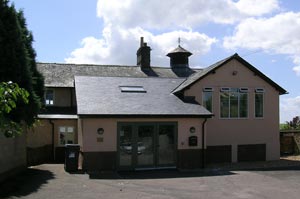 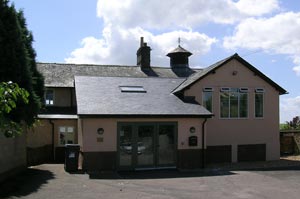 